ГКБУ «Коми-Пермяцкий окружной государственный архив»ГБУ «Государственный архив Республики Марий Эл»ГКАУ «Центральный государственный архив Республики Мордовия»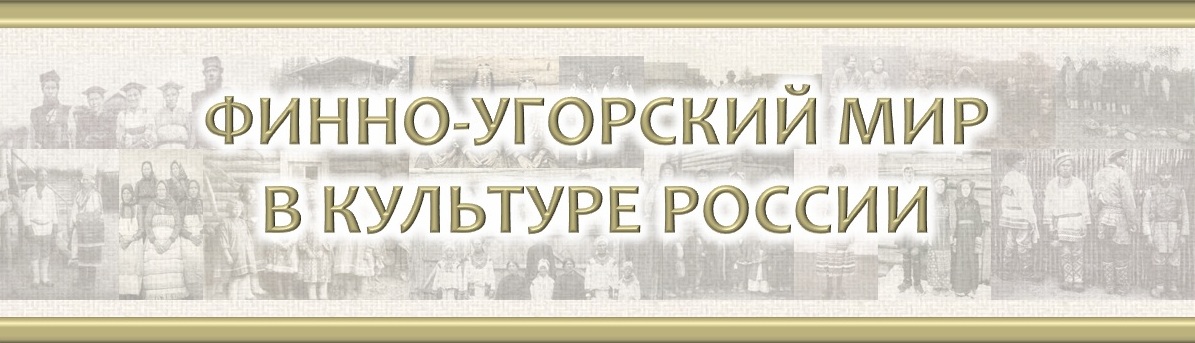 УВАЖАЕМЫЕ КОЛЛЕГИ!Приглашаем вас принять участие в Международном форуме «Финно-угорский мир в культуре России» (далее – Форум), который состоится 18-19 апреля 2018 года в городе Кудымкаре Пермского края. Проведение Форума приурочено к 100-летию государственной архивной службы России.Организаторы Форума:ГКБУ «Коми-Пермяцкий окружной государственный архив»;ГКАУ «Центральный государственный архив Республики Мордовия»;ГБУ «Государственный архив Республики Марий Эл».При поддержке и участии следующих структур и организаций:Агентство по делам архивов Пермского края;Министерство культуры, печати и по делам национальностей Республики Марий Эл;Министерство культуры, национальной политики, туризма и архивного дела Республики Мордовия;Министерство по делам Коми-Пермяцкого округа Пермского края;ГКБУК «Коми-Пермяцкий этнокультурный центр».На Форуме планируется обсуждение следующего круга вопросов:Сохранение культурного многообразия финно-угорского мира;Роль архивов в сохранении, развитии и популяризации национального языка и культуры народов финно-угорского мира;Архивный материал как источник изучения истории и этнографии финно-угорских народов;Образовательные и социокультурные технологии;Этнография, фольклористика, традиции;Народная дипломатия (исследования по укреплению связей между финно-угорскими народами); народная дипломатия как метод сближения народов.Для участия в Форуме приглашаются:Историки, этнографы, этнологи, краеведы, археографы, научные сотрудники, представители органов государственного управления и общественных организаций, представители Финляндии, Венгрии, Эстонии и российских регионов финно-угорского сообщества, работники музеев, библиотек и архивов, преподаватели и учащиеся.Место, время и предварительный формат проведения:Место: Россия, Пермский край, г.КудымкарВремя: 18 апреля - заезд, культурная программа; 19 апреля - работа Форума, выезд.В день заезда планируется проведение тематической экскурсионной программы по г. Кудымкару и его достопримечательностям.Работа Форума включает в себя две части: пленарное заседание и тематические дискуссионные площадки. Количество и тематика дискуссионных площадок будет зависеть от поданных заявок.Проезд, проживание и питание – за счет участников Форума.Конкретный адрес проведения, расписание работы площадок будут объявлены дополнительно при утверждении программы не позднее, чем за месяц до начала мероприятия.Условия участия:Форма участия - очная (выступление с докладом и публикацией статьи; без доклада, но с публикацией статьи; без доклада и без публикации); очно-заочная (выступление с докладом онлайн через интернет-связь и с публикацией статьи); заочная (только публикация статьи).Участникам необходимо до 1 марта 2018 года направить заявку по прилагаемой форме и материалы (статью) для публикации.В заявке указываются: фамилия, имя, отчество, место работы/учебы, занимаемая должность, название доклада, контактные данные и т.д.Заявки и материалы отправляются на адреса электронной почты: gkukpoga@perm.ru и gkukpoga@gmail.com с пометкой «Форум».Требования к оформлению материалов для публикации:Объем статьи: не более 0,5 печатного листа (не более 20 тыс. знаков, включая пробелы).Оформление статьи: текст должен быть набран в текстовом редакторе Word в форматах .doc, .docx или .rtf. Шрифт – Times New Roman; размер шрифта – .; абзац –1,25 см; междустрочный интервал – полуторный; все поля – 2,0 см. Выравнивание основного текста – по ширине, без переносов. Все слова внутри абзаца разделяются только одним пробелом. Страницы не нумеруются. Заголовок статьи оформляется таким образом: сначала вверху по центру указываются фамилия, имя, отчество автора(ов), должность, ученая степень, звание, полное название представленной организации или место работы, адрес учреждения; далее ниже (по центру) – жирным шрифтом заглавными буквами приводится название статьи.После заголовка через строку размещается краткая аннотация без ссылок на источники. Через строку после аннотации размещаются ключевые слова (5-20 слов/словосочетаний). После них через строку – текст статьи.Продублировать авторство, название статьи, ключевые слова и аннотацию на английском языке.Не допускается: два или более подряд пробелов; формирование красной строки с помощью пробелов.Ссылки на источники в тексте заключаются в квадратные скобки с указанием номера страницы, например: [5. С. 25]; при ссылке на архивный документ – с указанием листов, например: [3. Л. 1].Таблицы и рисунки размещаются по тексту статьи без выноса в приложение. В тексте обязательно должны быть ссылки на рисунки и таблицы. Все рисунки и таблицы должны иметь номер и название. Название таблицы приводится над табличным полем слева, а рисунка – под рисунком по центру. Рисунки оформляются в редакторах, которые совместимы с редактором Word.Список источников и литературы приводится в конце статьи в порядке упоминания в тексте.По итогам Форума будет издан сборник материалов в книжном формате (мягкий переплет), а также электронный вариант сборника, размещенный на сайтах архивных учреждений-организаторов.Оргкомитет Форума оставляет за собой право отказать в публикации материалов, не соответствующих тематике мероприятия и требованиям к научным публикациям.Регламент времени при выступлениях: - выступление с докладом – до 15 минут;- выступление во время прений – до 5 минут.Координаторы:Кудымова Светлана Николаевна           директор ГКБУ «Коми-Пермяцкий окружной государственный архив», тел. (34260) 4-41-78Надымов Василий Николаевич                     сотрудник ГКБУ «Коми-Пермяцкий окружной государственный архив», тел. (34260) 4-18-81С уважением, Оргкомитет ФорумаПриложение 1ФОРМА ЗАЯВКИдля участия в Международном форуме «Финно-угорский мир в культуре России»(Россия, Пермский край. г. Кудымкар, 2018 г.)ФамилияИмяОтчествоСтрана, регион, населенный пункт Место работы/учебыДолжность/курс/классУченая степеньУченое званиеКонтактный телефонЭлектронная почтаФорма участия:- очная с докладом и публикацией статьи;- очная без доклада, но с публикацией статьи;- очная без доклада и без публикации статьи;- очно-заочная с докладом онлайн через интернет-связь и с публикацией статьи;- заочная только с публикацией статьиТема публикации (статьи)Необходимое оборудованиеНеобходимость бронирования гостиницы (количество дней)Дополнительная информация